Energy Research Worksheet Answer KeyAnswer the following questions using data from 2011.What is the most common source of energy in the U.S.? Which specific fossil fuel?PetroleumWhat percentage of U.S. energy comes from the following fossil fuels?Coal: _20%_________________Natural gas: _26%_________________Petroleum: _36%_________________What percentage of U.S. energy comes from non-renewable resources (fossil fuels + nuclear)?90%What percentage of U.S. energy comes from renewable resources?9%Teacher note: The above answers came from the 2011 Annual Energy Review report from the U.S. Energy Information Administration at: http://www.eia.gov/totalenergy/data/annual/pdf/aer.pdf. The pertinent data is provided on charts on page 3 and 37 (Figure 1.0 and Figure 2.0), which give slightly different answers. The chart on page 37 gives the data in percentages (as requested on the worksheet). The two charts are reproduced on the next two pages. At the time of publishing, the latest full report was from 2011; an updated report may be available at a later date.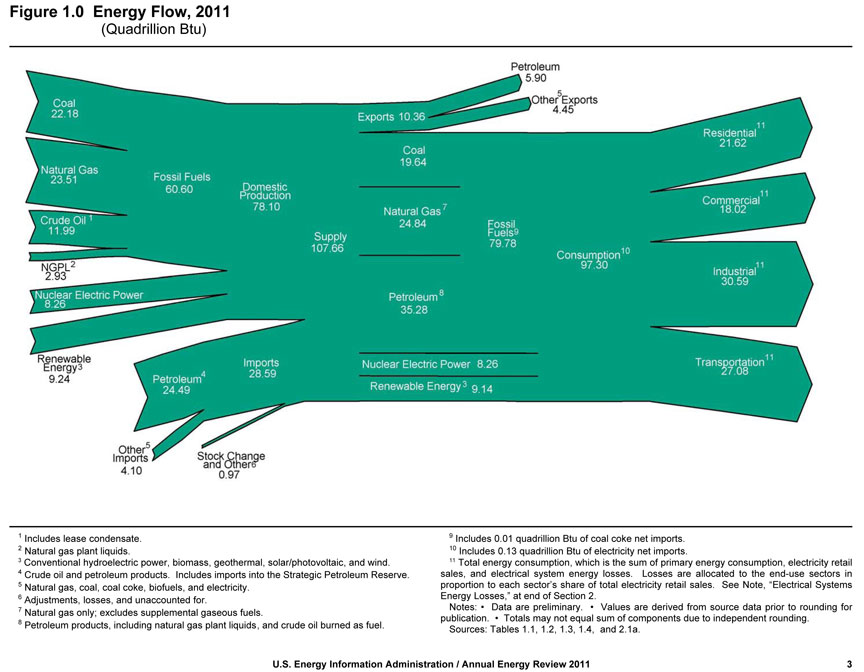 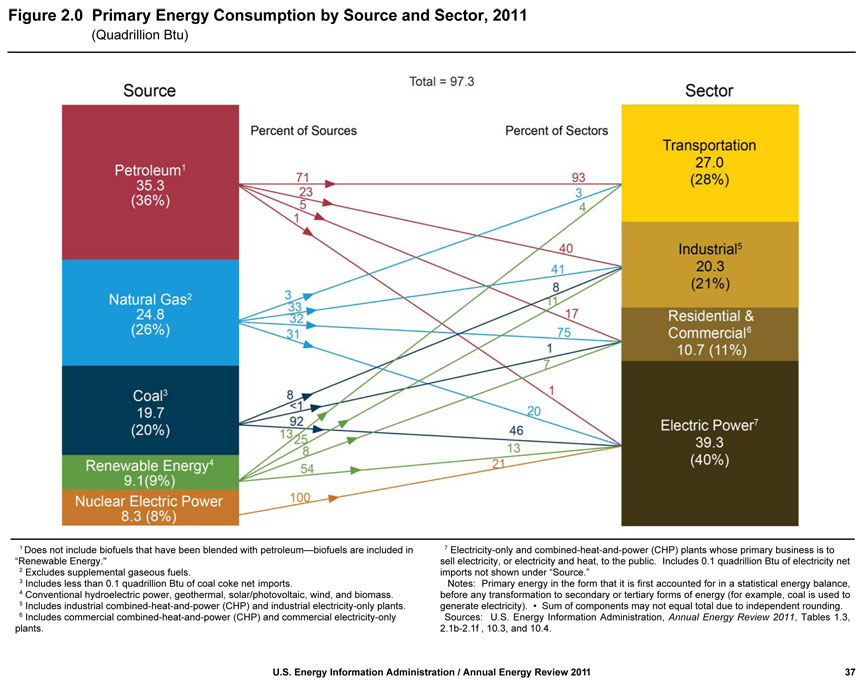 